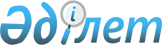 О внесении изменений и дополнений в решение сессии областного маслихата от 21 декабря 2006 года N 27/6 "О ставках платы за загрязнение окружающей среды на 2007 год"
					
			Утративший силу
			
			
		
					Решение маслихата Северо-Казахстанской области от 4 августа 2007 года N 32/2. Зарегистрировано Департаментом юстиции Северо-Казахстанской области 2 сентября 2007 года N 1652. Утратило силу - решением маслихата Северо-Казахстанской области от 18 июня 2010 года N 26/15

      Сноска. Утратило силу - решением маслихата Северо-Казахстанской области от 18.06.2010 г. N 26/15

      В соответствии со статьей 462 Кодекса Республики Казахстан "О налогах и других обязательных платежах в бюджет", пункта 5 статьи 6 Закона Республики Казахстан от 23 января 2001 года N 148 "О местном государственном управлении в Республике Казахстан" областной маслихат РЕШИЛ: 

      1. Внести в решение сессии областного маслихата от 21 декабря 2006 года N 27/6 "О ставках платы за загрязнение окружающей среды на 2007 год", зарегистрированное в Департаменте юстиции за N 1638 от 19 января 2007 года и опубликованное 15 февраля 2007 года в газете "Солтүстiк Қазақстан" и 19 февраля 2007 года в газете "Северный Казахстан" следующие изменения и дополнения: 

      пункт 5 приложения 1 изложить в следующей редакции: 

      за размещение в природной среде 1 тонны нетоксичных горных отходов: 

      вскрышные породы 6,4 тенге за 1 тонну; 

      пункт 5 дополнить строкой следующего содержания: 

      хвосты обогащения 11,0 тенге за 1 куб. м. 

      2. Настоящее решение вводится в действие со дня его официального опубликования.        Председатель                        Секретарь 

   XXXII сессии областного           областного маслихата 

        маслихата 
					© 2012. РГП на ПХВ «Институт законодательства и правовой информации Республики Казахстан» Министерства юстиции Республики Казахстан
				